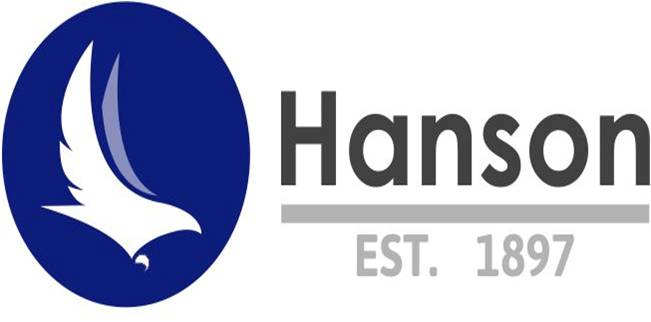 Person SpecificationTeacher of Social ScienceKey: ESS = Essential; Des = Desirable; MOA = Method of Application; A = Application; I = Interview and assessment; R = Reference; C = Certificate Ess Des MOA KNOWLEDGE/QUALIFICATIONS KNOWLEDGE/QUALIFICATIONS KNOWLEDGE/QUALIFICATIONS KNOWLEDGE/QUALIFICATIONS Graduate with qualified teacher status * AF/C An excellent classroom practitioner  *AF/I/R Understanding of health and safety issues and good practice* AF/I EXPERIENCE EXPERIENCE EXPERIENCE EXPERIENCE Teaching of Sociology at KS4 and KS5  *A/I/R Teaching of Psychology at KS4 or KS5*A/I/R Teaching of Criminology *A/I/R Teaching of EPQ*A/I/R SKILLS SKILLS SKILLS SKILLS Excellent classroom practitioner * A/I/R Good organisational and personal management skills * A/I Effective planning and teaching * A/I/R Effective behaviour/classroom management * A/I/R An ability to demand high standards * A/I/R Ability to work independently and be a team player * A/I/R Ability to good working relationships with students and staff * A/I/R Effective Time Management*AF/IThe ability to meet deadlines * A/I Excellent ICT skills * A BEHAVIOUR AND OTHER RELATED CHARACTERISTICS BEHAVIOUR AND OTHER RELATED CHARACTERISTICS BEHAVIOUR AND OTHER RELATED CHARACTERISTICS BEHAVIOUR AND OTHER RELATED CHARACTERISTICS Flexible and committed to self and team development* A/I Takes the initiative * I/R Work in ways that promote equality of opportunity, participation, diversity and responsibility * A/I A commitment to abide by and promote the School’s Equal Opportunities, Health and Safety and Child Protection Policies * A/I A commitment to the ethos and values of the School * A/I To display a responsible and co-operative attitude to working towards the achievement of the School’s aims and objectives * A/I An ability to respect sensitive and confidential work * I Commitment to own personal development and learning * I A professional responsibility to promote and safeguard the welfare of children and young people*AF/IThe post holder will require an enhanced DBS * C 